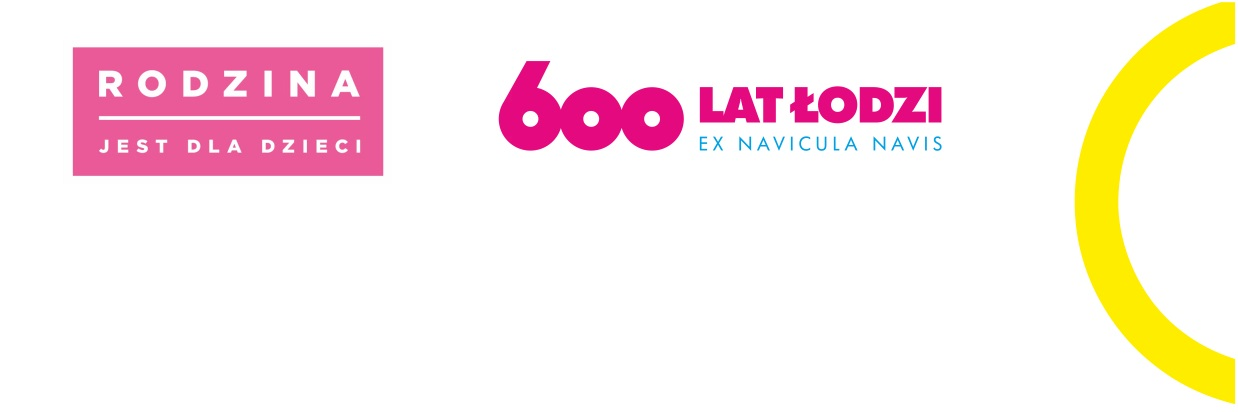 UMOWA nr ……w dniu ………………….. r. w Łodzi pomiędzy:Miastem Łódź – Centrum Administracyjnym Pieczy Zastępczej, ul. Małachowskiego 74,  imieniu na podstawie pełnomocnictwa udzielonego przez Prezydenta Miasta Łodzi Zarządzeniem nr 7752/VIII/21 z dnia  15 lipca 2021 roku działa Piotr Rydzewski – p.o. Dyrektor Centrum Administracyjnego Pieczy Zastępczej w Łodzi.zwanym dalej Zamawiającym,a……………………………………………………………………………………………………………………………………………………………………..…zwanym dalej Wykonawcą zawarto umowę do zawarcia której na podstawie art. 2 ust 1 pkt 1) ustawy z dnia 11 września
2019 roku, Prawo zamówień publicznych (t. j. Dz. U. z 2023 roku, poz. 1605 ze zm.) przepisy ustawy Prawo zamówień publicznych nie mają zastosowania o następującej treści: § 1. Przedmiotem umowy jest usługa polegająca na zorganizowaniu i przeprowadzeniu szkolenia trenerskiego dla pracowników Zamawiającego oraz ukraińskich i polskich specjalistów zatrudnionych na terenie Łodzi lub innych powiatów z autorskiego programu szkoleniowego dla  rodzin zastępczych, rodzin zastępczych zawodowych, rodzin zastępczych zawodowych – specjalistycznych oraz rodzin zastępczych zawodowych – pełniących funkcję pogotowia rodzinnego ze środków UNICEF.  2.	Szczegółowy opis przedmiotu umowy zawiera załącznik nr 1 do umowy – Opis Przedmiotu Zamówienia.§ 2Program szkolenia obejmuje łącznie 150 godzin dydaktycznych (jedna grupa).Zakres tematyczny szkolenia zawarty jest w załączniku nr 1 do umowy – Opisie przedmiotu zamówienia.Szkolenie zrealizowane będzie w ciągu 15 dni szkoleniowych (10 godzin dydaktycznych dziennie).Wykonawca zobowiązuje się zapewnić salę dydaktyczną adekwatną do wielkości grup z osobnymi miejscami dla każdego uczestnika szkolenia, z odpowiednim oświetleniem i dostępem do toalety.Szkolenia odbędą się w …………………………………………. (miejsce szkolenia zapewnia Wykonawca).Zamawiający zapewnia sobie możliwość zmiany miejsca odbywania szkoleń w przypadku, gdy zapewniona sala nie będzie spełniała wymagań określonych w ust. 4, o czym niezwłocznie powiadomi Wykonawcę.W przypadku określonym w ust. 6 powyżej Wykonawca zobowiązany jest do zapewnienia nowej Sali szkoleniowej spełniającej wymagania Zamawiającego.Zamawiający zastrzega sobie, że liczba osób może ulec zmniejszeniu, bez prawa do roszczeń z tego tytułu przez Wykonawcę, z zastrzeżeniem, że minimalna ilość osób nie może być mniejsza niż 
12 osób, maksymalnie 18 osób. Przez pojęcie jednej godziny należy rozumieć godzinę lekcyjną (45 minut), przerwy na posiłek nie wlicza się do czasu trwania zajęć.Wykonawca zobowiązany jest przeprowadzić szkolenie zgodnie z wymaganą przez Zamawiającego liczbą godzin, bez względu na ewentualne przerwy (choroby wykładowców, awarie, itp.).Szkolenie musi odbywać się w dni robocze, nie może rozpoczynać się wcześniej niż 
o godzinie 8:30, a kończyć nie później niż o 17:30, nie może trwać dłużej niż 10 godzin dydaktycznych dziennie.Zamawiający zobowiązany jest do poinformowania Uczestników o terminie ich rozpoczęcia. Wykonawca zobowiązany jest do zapewnienia podczas szkolenia tłumacza konsekutywnego 
w języku ukraińskim posiadającego doświadczenie przekładów ustnych z języka polskiego na język ukraiński i odwrotnie w trakcie szkoleń grupowych z dziedziny pomocy społeczne. W trakcie szkolenia uczestnicy muszą otrzymać nieodpłatnie: harmonogram zajęć, materiały szkoleniowe -  program „Nadzieja”  w języku polskim oraz w języku ukraińskim (zgodnie z listą uczestników przekazaną przez Zamawiającego ); Szkolenie powinno zakończyć się egzaminem trenerskim, umożliwiającym sprawdzenie wiedzy  
z zakresu znajomości programu „Nadzieja”.Po uzyskaniu min. 70% poprawnych odpowiedzi Wykonawca zobowiązany jest do wydania uczestnikom szkolenia Certyfikatu Trenerskiego z programu „Nadzieja” w języku polskim/ukraińskim (w zależności od uczestnika).Wykonawca jest zobowiązany do prowadzenia dokumentacji z przebiegu szkolenia: listy obecności, listy odbioru materiałów szkoleniowych, listy odbioru cateringu oraz rejestru wydanych certyfikatów trenerskich.Odbiór otrzymywanych materiałów szkoleniowych oraz cateringu uczestnicy szkolenia potwierdzają własnoręcznym podpisem na wykazie otrzymanych materiałów. Oryginały tych pokwitowań winny być przekazane po zakończeniu szkolenia wraz z innymi dokumentami niezbędnymi do rozliczenia całej usługi Zamawiającemu.Wykonawca zobowiązany jest zapewnić każdego dnia uczestnikom szkolenia bezpłatny catering 
w postaci: serwisu kawowego (kawa, śmietanka lub mleko do kawy, herbata, cukier, 3 rodzaje ciastek, woda mineralna gazowana i niegazowana, soki owocowe – wszystko bez ograniczeń), oraz gorącego posiłku – jednego dania obiadowego (porcja mięsa, surówka, ziemniaki/kasza/ryż, kompot lub napój) i sztućce.Szkolenie musi rozpocząć się w terminie ustalonym z Zamawiającym nie później niż do 10 dni roboczych od dnia podpisania umowy.§ 3Umowa została zawarta na czas określony: od dnia podpisania do dnia 28.12.2023 r.W terminie określonym w zdaniu poprzednim Wykonawca zobowiązany jest zrealizować przedmiot umowy z zastrzeżeniem, że w tym terminie szkolenie zostanie zakończone i rozliczone pod względem finansowym tj. prawidłowo wystawiona faktura zostanie dostarczona do siedziby Zamawiającego.§ 4Wykonawca odpowiedzialny jest za prawidłowe oraz terminowe wykonanie umowy.Wykonawca odpowiedzialny jest za jakość świadczonych usług, zgodność z zasadami i warunkami określonymi w niniejszej umowie oraz z obowiązującymi przepisami.§ 5Strony zobowiązują się do wzajemnej współpracy, w szczególności Wykonawca zobowiązuje się do informowania Zamawiającego o przebiegu wykonania przedmiotu umowy, przy czym 
o zaistniałych w tym zakresie trudnościach i przeszkodach Wykonawca będzie informował Zamawiającego niezwłocznie drogą elektroniczną, a w nagłych przypadkach – także ustnie lub telefonicznie.Osobami uprawnionymi do kontaktów ze strony Wykonawcy są:Imię i nazwisko , nr telefonu …, adres e-mail …Imię i nazwisko , nr telefonu …, adres e-mail …Osobami uprawnionymi do kontaktów ze strony Zamawiającego są:Imię i nazwisko , nr telefonu …, adres e-mail …Imię i nazwisko , nr telefonu …, adres e-mail …Zamawiający dopuszcza zmianę osób, o których mowa w ust. 2 i 3.Każda ze stron jest zobowiązana zawiadomić drugą stronę o zmianie wszelkich danych, które uniemożliwiają należytą współpracę pomiędzy stronami. W szczególności dotyczy to zmiany adresu do doręczeń, numerów telefonów, adresów poczty elektronicznej oraz rachunków bankowych.Zmiany, o których mowa w ust. 2 i 3 nie wymagają zawarcia aneksu do umowy,
 a jedynie powiadomienia drugiej strony o ich dokonaniu.§ 6Strony ustalają, że wynagrodzenie za wykonanie przedmiotu umowy nie może przekroczyć łącznej kwoty:………………………………………….…..… zł netto, (słownie złotych: ………………………………………....)…………………………………….... zł podatek VAT, (słownie złotych: ………………………………………..)……………………………………………...… zł brutto, (słownie złotych: ………………………………………...)W tym  za:Wynagrodzenie trenerów:………………………………………….…..… zł netto, (słownie złotych: ………………………………………....)…………………………………….... zł podatek VAT, (słownie złotych: ………………………………………..)……………………………………………...… zł brutto, (słownie złotych: ………………………………………...)Wynagrodzenie tłumacza konsekutywnego:………………………………………….…..… zł netto, (słownie złotych: ………………………………………....)…………………………………….... zł podatek VAT, (słownie złotych: ………………………………………..)……………………………………………...… zł brutto, (słownie złotych: ………………………………………...)Wynajęcie Sali szkoleniowej:………………………………………….…..… zł netto, (słownie złotych: ………………………………………....)…………………………………….... zł podatek VAT, (słownie złotych: ………………………………………..)……………………………………………...… zł brutto, (słownie złotych: ………………………………………...)Zapewnienie cateringu:………………………………………….…..… zł netto, (słownie złotych: ………………………………………....)…………………………………….... zł podatek VAT, (słownie złotych: ………………………………………..)……………………………………………...… zł brutto, (słownie złotych: ………………………………………...)Zapewnienie materiałów szkoleniowych i wydanie certyfikatów:………………………………………….…..… zł netto, (słownie złotych: ………………………………………....)…………………………………….... zł podatek VAT, (słownie złotych: ………………………………………..)……………………………………………...… zł brutto, (słownie złotych: ………………………………………...)Wynagrodzenie obejmuje następujące składniki: wynagrodzenie trenera (za godzinę szkoleniową warsztatów), wynagrodzenie tłumacza (za godzinę szkoleniową), za wynajęcie sali (za godzinę szkoleniową), za zapewnienie cateringu (za faktyczną ilość osób obecnych na szkoleniu w danym dniu szkoleniowym), za wydanie materiałów szkoleniowych i certyfikatów (za faktyczną ilość osób wydanych materiałów).Wynagrodzenie obejmuje wszelkie koszty szkoleń, w tym w szczególności koszty cateringu, materiałów szkoleniowych, materiałów dydaktycznych, koszt tłumacza, trenerów.Wynagrodzenie płatne będzie po wykonaniu usługi bez zastrzeżeń, na podstawie prawidłowo wystawionej i dostarczonej faktury VAT do Centrum Administracyjnego Pieczy Zastępczej w Łodzi, ul. Małachowskiego 74. Przelew na rachunek bankowy Wykonawcy, płatny będzie w terminie do 14 dni od daty dostarczenia prawidłowo wystawionej faktury.Data obciążenia rachunku Zamawiającego stanowi datę zapłaty wynagrodzenia.Przy wystawianiu faktur należy zastosować następujące dane identyfikacyjne:Nabywca:Miasto Łódź, ul. Piotrkowska 104, 90-926 Łódźnr NIP 7250028902Odbiorca:Centrum Administracyjne Pieczy Zastępczej, ul. Małachowskiego 74, 90-159 Łódź6.	Wykonawca może skorzystać z faktury ustrukturyzowanej.7.	Wykonawca ma możliwość przesłania drogą elektroniczną ustrukturyzowanej faktury elektronicznej w rozumieniu ustawy o elektronicznym fakturowaniu.8.	W przypadku, gdy Wykonawca skorzysta z możliwości przesłania ustrukturyzowanej faktury elektronicznej, wówczas zobowiązany jest do skorzystania z Platformy Elektronicznego Fakturowania udostępnionej na stronie internetowej https://efaktura.gov.pl.9.	Szczegółowe zasady związane z wystawianiem ustrukturyzowanych faktur elektronicznych 
i innych ustrukturyzowanych dokumentów określa ustawa o elektronicznym fakturowaniu oraz akty wykonawcze.10.	W przypadku, gdy Wykonawca korzysta z usług brokera Infinite IT Solutions, wpisując dane nabywcy:1) w sekcji NIP należy wpisać NIP Miasta: 7250028902,2) jako typ numeru PEPPOL należy wybrać NIP,3) w polu Numer PEPPOL należy wpisać NIP własny jednostki będącej adresatem faktury.11.	W przypadku, gdy Wykonawca korzysta z usług brokera PEFexpert, wpisując dane nabywcy:1) w sekcji Identyfikator podatkowy należy wpisać NIP Miasta: 725 0028902,2) jako Rodzaj adresu PEF należy wybrać NIP,3) w polu numer adresu PEF należy wpisać NIP własny jednostki będącej adresatem faktury.12.	W przypadkach wymienionych w pkt. 10 i 11 sekcja Odbiorca powinna być wypełniona zgodnie z miejscem dostawy/odbioru usługi.13.	Wykonawca zobowiązany jest powiadomić Zamawiającego o wystawieniu faktury na Platformie Elektronicznego Fakturowania na poniższego maila: sekretariat@capz.lodz.pl14.	W przypadku, gdy wskazany przez Wykonawcę rachunek bankowy, na który ma nastąpić zapłata wynagrodzenia, nie widnieje w wykazie podmiotów zarejestrowanych jako podatnicy VAT, niezarejestrowanych oraz wykreślonych i przywróconych do rejestru VAT, Zamawiającemu przysługuje prawo wstrzymania zapłaty wynagrodzenia do czasu uzyskania wpisu tego rachunku bankowego do przedmiotowego wykazu lub wskazania nowego rachunku bankowego ujawnionego w ww. wykazie.15.	Okres do czasu uzyskania przez Wykonawcę wpisu rachunku bankowego do przedmiotowego wykazu lub wskazania nowego rachunku bankowego ujawnionego w ww. wykazie nie jest traktowany jako opóźnienie zamawiającego w zapłacie należnego wynagrodzenia i w takim przypadku nie będą naliczane za ten okres odsetki za opóźnienie w wysokości odsetek ustawowych.§ 7W przypadku niewykonania lub nienależytego wykonania przedmiotu umowy Wykonawca zobowiązany jest do zapłaty Zamawiającemu kar umownych w wysokości i w sytuacjach określonych poniżej.Strony ustalają, że w przypadku niewykonania lub nienależytego wykonania niniejszej umowy Wykonawca zapłaci Zamawiającemu następujące kary umowne:za odstąpienie od umowy przez Zamawiającego z przyczyn leżących po stronie Wykonawcy w wysokości 20 % wartości umowy brutto, o której mowa w § 6 ust.1 umowy,za każde niedotrzymanie terminów umownych, o których mowa w § 2 ust 3, 19 
w wysokości 100,00 zł brutto (słownie: sto złotych) za każdy dzień zwłoki,za niedotrzymanie zobowiązań, o których mowa w § 2 ust. 1, 3, 10, 13, 14, 15, 16, 18
w wysokości 100,00 zł brutto (słownie: sto złotych) za każdy przypadek oddzielnie,za każdy przypadek nieobecności tłumacza lub zgłoszenie przez Uczestników szkoleń, że treści tłumaczone przez tłumacza są niezrozumiałe, w wysokości 200, 00 zł brutto za każdy przypadek oddzielnie.Kary umowne są niezależne od siebie i należą się w pełnej wysokości, nawet 
w przypadku, gdy w wyniku jednego zdarzenia naliczana jest więcej niż jedna kara.W przypadku zaistnienia opóźnienia w wykonaniu umowy a następnie odstąpienia od umowy, Zamawiający uprawniony jest do żądania kar umownych zarówno z tytułu opóźnienia 
jak i odstąpienia.Wykonawca wyraża zgodę na potrącenie kar umownych z należnego mu wynagrodzenia, chyba że przepis powszechnie obowiązujący zabrania dokonywania takich potrąceń.Jeżeli wysokość szkody przekracza wysokość kar umownych lub jeżeli szkoda powstała
z przyczyn dla których strony nie zastrzegły kar umownych Zamawiający jest uprawniony do dochodzenia odszkodowania na zasadach ogólnych Kodeksu cywilnego.Suma kar umownych, o których mowa w niniejszym paragrafie, nie może przekroczyć 50 % wartości łącznego wynagrodzenia brutto, o którym mowa w § 6 pkt 1.§ 8Prawo do odstąpienia od umowy przysługuje Zamawiającemu także w następujących przypadkach:- w przypadku opóźnienia w rozpoczęciu szkolenia o więcej niż 5 dni od terminu wskazanego 
w § 2 ust. 19),- w przypadku, gdy Wykonawca pomimo uprzednich co najmniej trzech pisemnych zastrzeżeń za strony Zamawiającego nie wykonuje usługi zgodnie z warunkami umowy lub w rażący sposób zaniedbuje zobowiązania umowne,- zaistnienia choćby jednej z następujących okoliczności:zawieszenia prowadzenia działalności gospodarczej przez Wykonawcę,zajęcia lub obciążenia majątku Wykonawcy, gdy takie zajęcie lub obciążenie uniemożliwia wykonanie umowy zgodnie z jej postanowieniami,przejścia w stan likwidacji w celach innych niż przekształcenia przedsiębiorstwa
 lub połączenia się z innym przedsiębiorstwem.Odstąpienie od umowy lub jej wygaśnięcie nie wyłącza prawa Zamawiającego do dochodzenia kar umownych ustalonych zgodnie z jej postanowieniami.Odstąpienie od umowy powinno nastąpić w formie pisemnej pod rygorem nieważności
i powinno zawierać uzasadnienie.Oświadczenie o odstąpieniu od umowy może być złożone w terminie 60 dni od zaistnienia okoliczności uzasadniającej odstąpienie.§ 9Zmiana umowy w stosunku do treści oferty złożonej przez Wykonawcę w trakcie postępowania o udzielenie zamówienia publicznego obejmującego przedmiot umowy dopuszczalna jest 
w przypadku zmiany stawki VAT dopuszcza się możliwość zmiany w zakresie kwoty VAT.Zmiana umowy dopuszczalna jest w przypadku:zmiany osoby/osób prowadzących dane szkolenie z zastrzeżeniem, iż musi ona posiadać kwalifikacje nie mniejsze niż osoba wskazana pierwotnie przez Wykonawcę;zmiany terminu wykonania przedmiotu umowy, w przypadku, gdy wystąpią okoliczności nieprzewidziane, mające wpływ na realizację zamówienia w terminie określonym w § 3 ust. 1. Wniosek strony o zmianę terminu wykonania przedmiotu zamówienia musi zawierać uzasadnienie.Zamawiający nie dopuszcza zmiany terminu wykonania zamówienia w przypadkach zawinionych przez Wykonawcę.Zmiany umowy, nie stanowią:zmiana wskazanych w umowie osób nadzorujących realizację przedmiotu umowy, określonych w §5 ust. 2 i 3 niniejszej umowy,zmiana danych teleadresowych stron,zmiana danych rejestrowych stron.§ 10Zamawiający zastrzega sobie prawo: Kontroli zgodności realizacji zamówienia z niniejszą umową.Wizytacji zajęć w trakcie trwania szkolenia. § 11Strony oświadczają, że wypełniły obowiązki informacyjne przewidziane w art. 13
i art. 14 rozporządzenia Parlamentu Europejskiego i Rady (UE) 2016/679 z dnia
27 kwietnia 2016 roku w sprawie ochrony osób fizycznych w związku z przetwarzaniem danych osobowych i w sprawie swobodnego przepływu takich danych oraz uchylenia dyrektywy 95/46/WE ogólne rozporządzenie o ochronie danych (Dz. Urz. UE L 119 z 04.05.2016 roku, s. 1) RODO wobec osób fizycznych, od których dane osobowe bezpośrednio lub pośrednio pozyskał w celu realizacji niniejszej umowy.Obowiązek informacyjny Zamawiającego zawarty jest w załączniku nr 2 do niniejszej umowy.§ 13W sprawach nieuregulowanych niniejszą umową zastosowanie mają przepisy Kodeksu Cywilnego oraz inne właściwe dla przedmiotu umowy.Wszelkie spory mogące wynikać w związku z realizacją niniejszej umowy będą rozstrzygane  przez strony ugodowo, a gdy nie będzie to możliwe poddane zostaną rozstrzygnięciu właściwego dla siedziby Zamawiającego sądu powszechnego.Wszelkie zmiany niniejszej umowy wymagają porozumienia stron oraz zachowania formy pisemnej pod rygorem nieważności.Umowa sporządzona została w dwóch jednobrzmiących egzemplarzach, jeden dla Zamawiającego, jeden dla Wykonawcy.Zamawiający:                                                                                                     Wykonawca: